ПРАВИТЕЛЬСТВО РЕСПУБЛИКИ ТЫВА
РАСПОРЯЖЕНИЕТЫВА РЕСПУБЛИКАНЫӉ ЧАЗАА
АЙТЫЫШКЫНот 13 июля 2023 г. № 440-рг.КызылО внесении изменений в состав коллегии Министерства здравоохранения Республики ТываВнести в состав коллегии Министерства здравоохранения Республики Тыва, утвержденный распоряжением Правительства Республики Тыва от 19 октября                2022 г. № 577-р (далее – коллегия), следующие изменения: вывести из состава коллегии Монгуша В.М.;ввести в состав коллегии Якушеву О.Г. – заместителя министра образования Республики Тыва.Разместить настоящее распоряжение на официальном сайте Республики Тыва в информационно-телекоммуникационной сети «Интернет».    Заместитель Председателя Правительства Республики Тыва                                                                    О. Сарыглар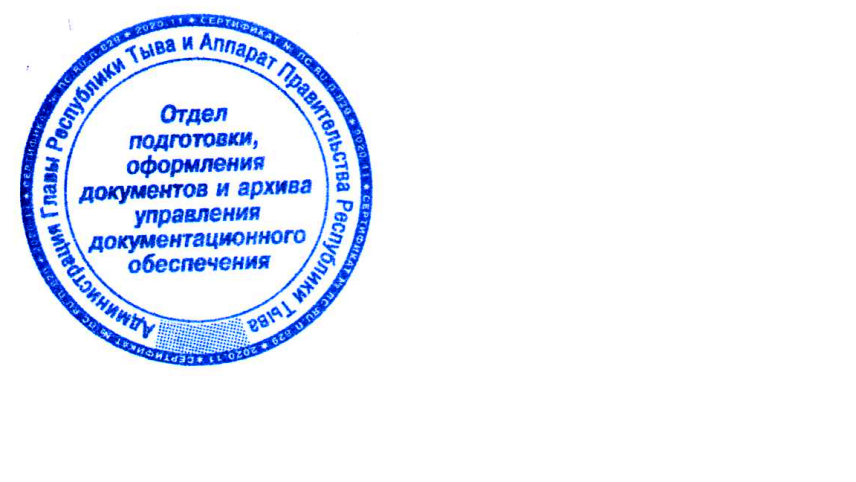 